1.2.2021.MTPREPIŠI DESETICE I PRAVILNO  NAUČI IMENOVATI BROJEVE: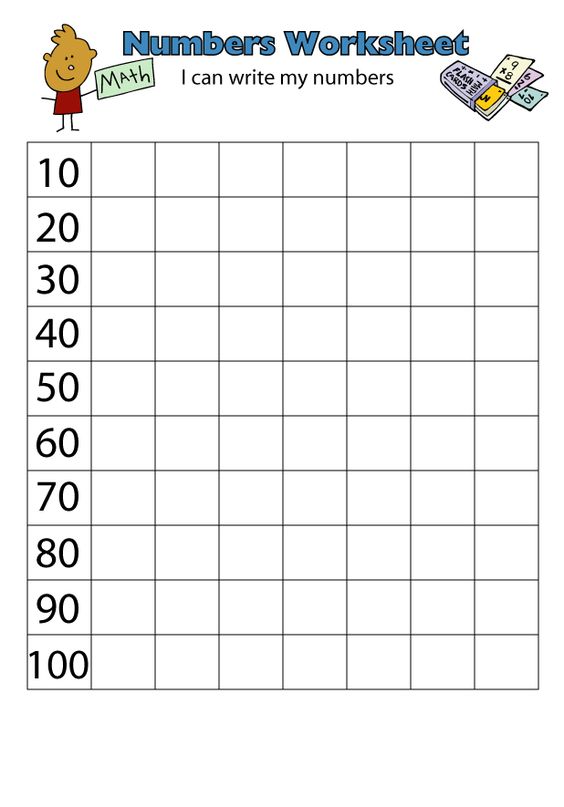 